ALUNNO/A__________________________classe ____ plesso ___________data ______ 1) Scrivi in cifre i numeri dettati dall’insegnante________________2)_________________3)_________________4)_________________5)_________________Esatti__ /5 2) cerchia nella coppia il numero più grande 370    307                         440     450 101     99			     301     103Esatti__ /63) Ordina dal minore al maggiore 1929		330		410		303		340		34	   4000										Esatti__ /14 ) Calcola in riga;56 + 19 =				100 + 19 =				6+ 139 =89 – 9 = 				89 – 11 =				100 – 70 =4 X 5 =				5 X 7 = 				 6 X 8 =9 : 3 =				12 : 2 = 				28 : 4 = Esatti__ /12ISTITUTO COMPRENSIVO STATALE“Paride Del Pozzo” Via S. Spirito, 6 - PIMONTE (NA) - C.A.P.: 80050 - Tel: 0818792130 -  Fax: 0818749957 NAIC86400X@istruzione.it - http://www.icsdelpozzo.edu.itPEC: NAIC86400X@pec.istruzione.itC.MEC. NAIC86400X                                                      C.F. 82008870634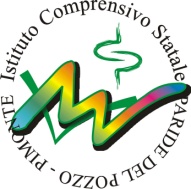 167    17677     177